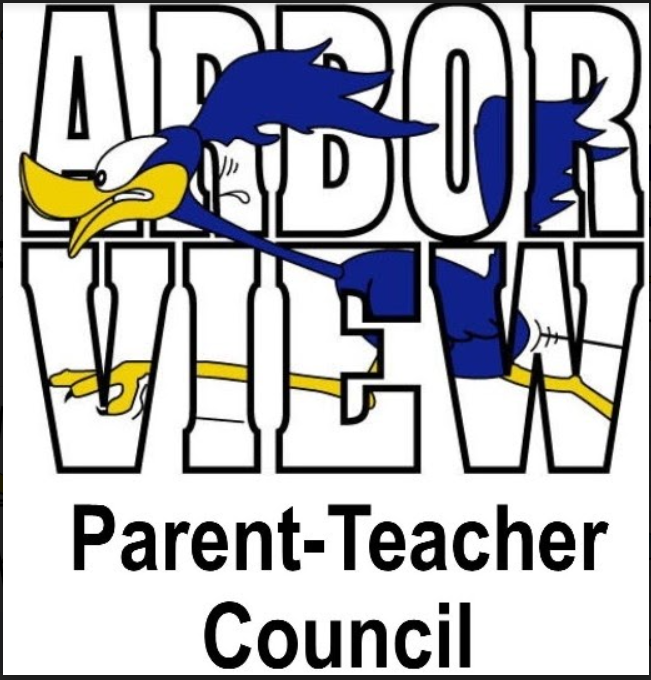 AgendaMarch 8, 2022Call to Order – Called to order, 7:03pmApproval of Minutes – Minutes approved, 7:04pmPresident’s Report – Stephanie Furlong Independent audit of CCSD89 was conducted, and all went wellFinancial survey results voted on overall maintenance for all 5 buildingsBond referendum June 28th to vote Snow days: There were mixed feelings about snow days vs eLearning days. Please reach out to Mrs. Burnett or one of our PTC members if you have any questions, concerns, or feedback in the futureTreasurer’s Report – Stacy MoskosSeveral incoming checks this month$15 Restaurant Night from December$123 from Box Tops$104 for Chicago Wolves night out Principal’s Report – Mrs. BurnettIAR for 3 – 5th grade are the next 2 weeks, Math and ELAVariety Show practices have been going strong, and we’re excited about itFun Run: Had call with organizers last weekApril 22nd is date of the fun run, but kick-off activities start April 12th Mrs. Burnett to discuss with teachers soon, more info comingSpring Break reading logs for students to earn Kane County Cougar ticketsYearbooks! Spread the word and order through MySchoolBucks. Deadline to order is Spring BreakClub pictures on FridayGreat experience with Chicago Bears player last week. Students and staff were so excitedTeachers and staff are energized and excited for upcoming events and the rest of the school year!Faculty Report – Mrs. Carlson & Ms. ClareyTeachers are working hard to get through the next few weeks before spring break! Students are looking forward to the Book Fair and St. Patrick’s Day activities next weekCommittee ReportArt Smart Numbers are ~70 kids per monthNext month is a parent spotlight (Lisa Loftsgaarden)Let Miya know if any parents are artists and would want to participateMiss Clarey knows of a second grade parent who is an artistLiaison ReportCub ScoutsScouts will be doing Scouting for Food this weekend, dropping off bags in the Valley to fill with food for the food bank. Scouts will be picking up the filled bags to donate next weekBoosterThonBrad Hemesath meeting with contact soon for kickoffFundraising, themes on leadership and character building, with fun run at the end of the weekBrad will fill out form on PTC website to announce – please reach out if you want to help! (SignUp Genius could be a suggestion to get volunteers)Mathnasium reached out to donate goods. Stephanie/Brad to reach out. Lisa to share owner from McDonalds, who always donates, as well as gas station at the cornerShare past corporate/businesses that have donated previously (Christine/Kim to check Google Drive and share with Brad)Scouts – Girl Scouts - Olivia Loftsgaarden1st grade Daisies built food kits for the GE Food Pantry. They are donating some of their cookie funds to St. Jude’s and the alliance to stop homelessness2nd grade Brownies went show-showing to earn their snow adventure badge. They are working toward their painting badge, and have attended many museums for inspiration. They will be selling cookies at the Walgreens on Naperville Road in Wheaton, on Friday, March 11 from 4-62nd graders will be painting a large sign, any ideas what they can do? Girls on Fire, Teacher Appreciation, BoosterThon, 5th grade farewell4th grade troop have sold over 3,800 boxes of cookies. They have been busy earning their badges5th grade troop is working on their social butterfly badge, and are also wrapping up cookie salesOld BusinessN/ANew BusinessReminder: Variety Show is back- March 23 @ Glen CrestRehearsals are underway. Come support and see a wonderful show on March 23rd! Keri Poi to share information on tickets, how to attend, etc, since many families have not attended an in-person variety showBook Fair - Stephanie FurlongMarch 15th and 16th. During school on Tuesday, students will preview during the day. Wednesday will be a shopping day during schoolEvery student is able to choose a free book (up to $5). Students can also donate their book to their classroom or the libraryFamily shopping is Wednesday night from 5-7pm Volunteers are still needed to help during the day or at night. Please see Mrs. Burnett’s newsletter or reach out to Stephanie Furlong to volunteerK and 1st grade students will be taking pictures with their iPads as their “wish list” rather than filling out handwritten wish listBINGO – No updates as of now. Look at dates later this spring or possibly the fall2022-23 PTC Board NominationsIf you are interested in being on the Arbor View PTC board, please reach out to Sarah Malcolm with your name and position interested inVoting will take place in April, and new board will be shared at PTC meeting in MayTeacher Appreciation DaysLuncheon will be after school half-day, April 14th More information from Andrea LichtenheldGirls on Fire starts next weekTuesdays and Thursdays for 90 minutesSocial skills, workout, running a 5K at the end of MayPlease reach out to Miss Clarey for more info – there are 9 spots left!CommentsAdjournment – 7:47pm